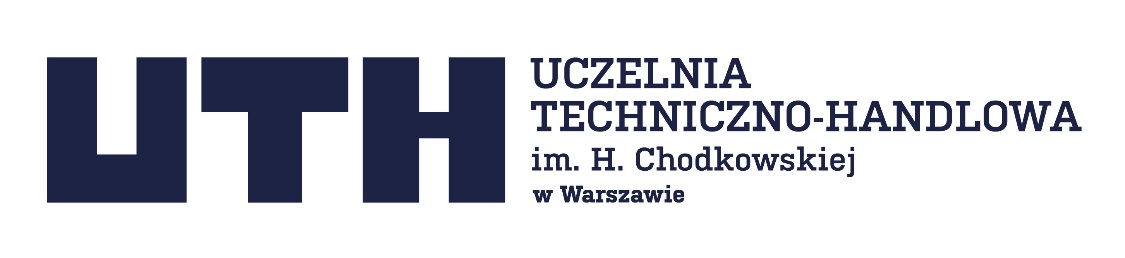 FORMULARZ REJESTRACYJNY  BIURA DS. OSÓB NIEPEŁNOSPRAWNYCH………………………………………………………..……Imię i nazwisko…………………………………………………..…………Nr albumu+48.…………………………………..………….………...Telefon.……………………………………………..……….…….e-mailKierunek studiówZarządzanieBezpieczeństwo wewnętrzneFinanse i RachunkowośćTransportBudownictwoInformatykaArchitektura wnętrzRok studiów   …………………Forma studiówStacjonarneNiestacjonarne Poziom studiówI stopnia (licencjackie, inżynierskie)II stopnia (magisterskie)Stopień niepełnosprawnościLekkiUmiarkowanyZnacznyData ważności orzeczenia……………………r.Kod niepełnosprawności…………………......Rodzaj trudności zdrowotnych…………………………………………………………………………………………………………………………………………………………………………………………………………………………………………………………………………………………………………………………………………………………………………………………………………………………………………………………………………………………………………………………………………………………………………………………………………………………………………………………………………………………………………………………………………………………………………………………………………………………………………………………………………………………………………………………………………………………………………………………………………………………INFORMACJA O PRZETWARZANIU DANYCH OSOBOWYCHZgodnie z art. 13 Rozporządzenia Parlamentu Europejskiego i Rady (UE) 2016/679 
z dnia 27 kwietnia 2016 r. w sprawie ochrony osób fizycznych w związku 
z przetwarzaniem danych osobowych i w sprawie swobodnego przepływu takich danych oraz uchylenia dyrektywy 95/46/WE (ogólne rozporządzenie o ochronie danych, dalej „RODO”) Uczelnia Techniczno-Handlowa im. H. Chodkowskiej, informuje, że:Administratorem Pana/Pani danych osobowych jest Uczelnia Techniczno-Handlowa 
im. H. Chodkowskiej w Warszawie, ul. Jutrzenki 135, 02-231 Warszawa.Pana/Pani dane osobowe przetwarzane będą w celu zapewnienia Pani/Panu adaptacji procesu dydaktycznego zgodnie z Regulaminem przyznawania wsparcia oraz rozdysponowania środków finansowych na zadania związane z zapewnieniem osobom niepełnosprawnym warunków do pełnego udziału w procesie przyjmowania na studia, kształceniu na studiach lub prowadzeniu działalności naukowej. wsparcia edukacyjnego, na podstawie udzielonej zgody. Podanie przez Pana/Pani danych osobowych jest dobrowolne, lecz jest warunkiem uzyskania wsparcia edukacyjnego. Konsekwencją niepodania danych osobowych będzie brak możliwości skorzystania z ww. świadczeń.Pana/Pani dane osobowe nie będą udostępniane osobom trzecim ani przekazywane do państw trzecich (poza Europejski Obszar Gospodarczy)/do organizacji międzynarodowych.Pani/Pana dane osobowe będą przetwarzane przez okres: do zakończenia procesu wsparcia edukacyjnego, a później lub w razie wcześniejszego odwołania zgody na przetwarzanie – przechowywane w celach archiwizacyjnych zgodnie z obowiązującymi przepisami prawa.Posiada Pan/Pani prawo do: uzyskania informacji o przetwarzaniu danych osobowych 
i uprawnieniach przysługujących zgodnie z RODO, dostępu do treści swoich danych oraz ich sprostowania, a także prawo do usunięcia danych osobowych ze zbiorów administratora (chyba że dalsze przetwarzanie jest konieczne dla wykonania obowiązku prawnego albo w celu ustalenia, dochodzenia lub obrony roszczeń), oraz prawo do ograniczenia przetwarzania, przenoszenia danych, wniesienia sprzeciwu wobec przetwarzania 
– w przypadkach i na warunkach określonych w RODO.Posiada Pan/Pani również prawo do wycofania zgody w dowolnym momencie bez wpływu na zgodność z prawem przetwarzania, którego dokonano na podstawie zgody przed jej cofnięciem. Wycofanie zgody na przetwarzanie danych osobowych można przesłać na adres e-mail: bon@uth.edu.pl lub pocztą tradycyjną na adres: Biuro ds. Osób Niepełnosprawnych, Uczelnia Techniczno-Handlowa im. H. Chodkowskiej, ul. Jutrzenki 135, 02-231 Warszawa lub osobiście stawiając w Biurze ds. Osób Niepełnosprawnych, Uczelni Techniczno-Handlowa im. H. Chodkowskiej, ul. Jutrzenki 135, 02-231 Warszawa.Konsekwencją wycofania zgody na przetwarzanie danych osobowych będzie zakończenie udzielania Pani/Panu wsparcia edukacyjnego.Pana/Pani dane osobowe nie będą podlegały automatycznemu przetwarzaniu, w tym profilowaniu.Ma Pan/Pani prawo wniesienia skargi do Prezesa Urzędu Ochrony Danych Osobowych w razie uznania, że przetwarzanie Pani/Pana danych osobowych narusza przepisy RODO.Potwierdzam, że zapoznałem(-am) się i przyjmuję do wiadomości powyższe informacje.…………………………………………………………………………….miejscowość, data, czytelny podpisZGODA NA PRZETWARZANIE DANYCH OSOBOWYCHWyrażam zgodę na przetwarzanie moich danych osobowych w zakresie imię, nazwisko, telefon, adres e-mail, stan zdrowia (dokumentacja medyczna) – w celu zapewnienia mi adaptacji procesu dydaktycznego lub wsparcia edukacyjnego, zgodnie z Rozporządzeniem Parlamentu Europejskiego i Rady (UE) 2016/679 z dnia 27 kwietnia 2016 r. (ogólne rozporządzenie o ochronie danych, „RODO”) oraz zgodnie z klauzulą informacyjną dołączoną do mojej zgody.…………………………………………………………………………….miejscowość, data, czytelny podpis